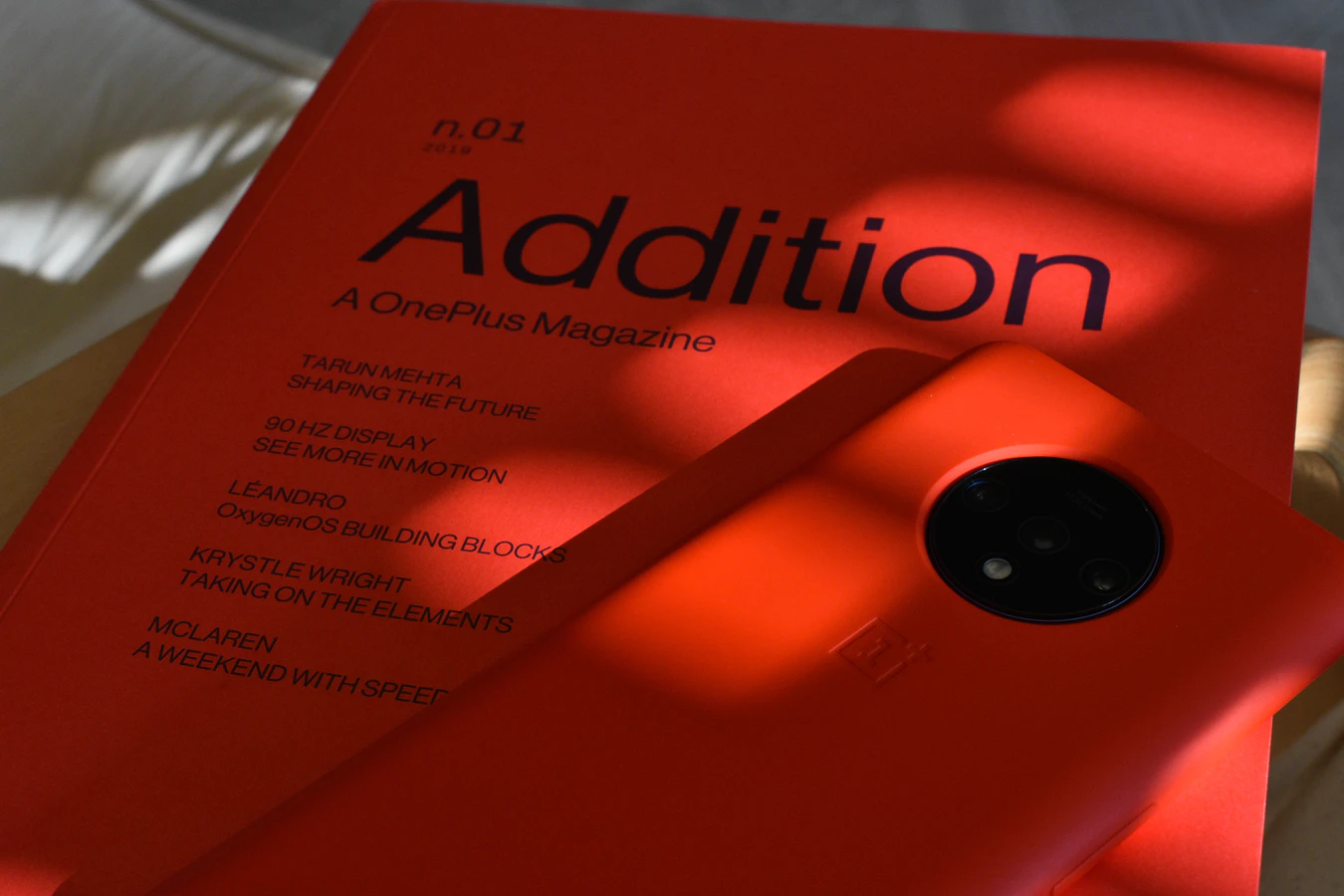 {Company} Announces Major Rebranding{City, Date} - {Company}, a leading provider of {Product/Service}, is proud to reveal a major rebranding that reflects {company goals/changes}. The need for rebranding originated from {reason}. The rebranding has solidified the company’s stance as {an industry leader} offering {more about the offer}. The rebranding includes {a redesign of the company’s website, logo, visuals, etc.}. Give more details about the rebranding and its importance for the company.Specify who was involved in the rebranding.{Include relevant quotes}.  - Person being quoted: name, surname, position


Add images (Source: Unsplash)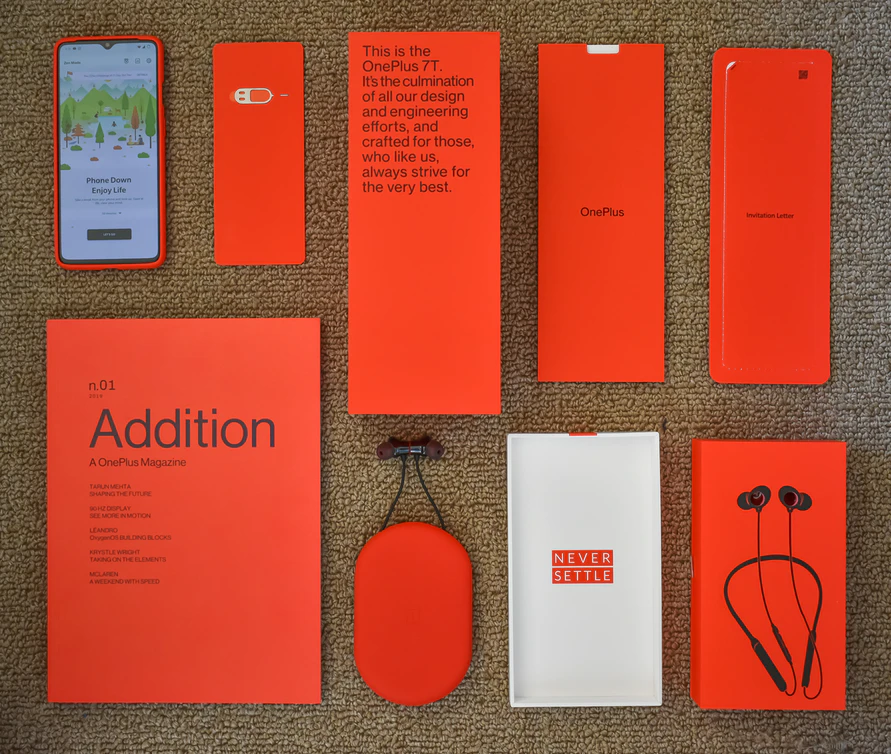 Add any further details and links that the audience might find relevant—i.e. where to find more information about rebranding and any recent changes in the company.  {Boilerplate about your company}.Contact Information: {Contact person and his/her info}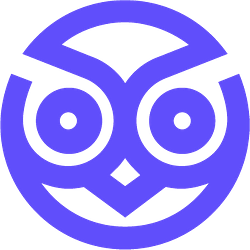 NamePosition at Companyname@email.com
Social media handles 